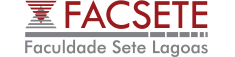 FACULDADE SETE LAGOAS – FACSETE      Juliana Gondim Brandão Alves RossatoEXTRAÇÃO DE INCISIVO INFERIOR NOS PLANEJAMENTOS ORTODÔNTICOSSETE LAGOAS – MG2019FACULDADE SETE LAGOAS – FACSETE      Juliana Gondim Brandão Alves RossatoEXTRAÇÃO DE INCISIVO INFERIOR NOS PLANEJAMENTOS ORTODÔNTICOS                                                                            Artigo apresentado ao curso de Especialização da                                                                             FACSETE – Unidade Avançada Campo Grande /                                                                            MS – como requisito parcial para a conclusão do                                                                             Curso de Ortodontia                                                                            Orientador: Prof. Ms. Fabiano Regalado.SETE LAGOAS – MG2019